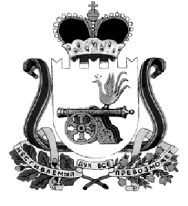 КАРДЫМОВСКИЙ РАЙОННЫЙ СОВЕТ ДЕПУТАТОВР Е Ш Е Н И Еот 26.03.2014                                              №  18   раз   «Кардымовский      район»      областиВ соответствии с Постановлением Администрации Смоленской области от 16.01.2013 № 2 «Об утверждении кадастровой стоимости земельных участков в составе земель населенных пунктов на территории Смоленской области», руководствуясь  пунктом 3 статьи 65 Федерального закона от 26.10.2001 № 136-ФЗ  «Земельный кодекс Российской Федерации»,  Положением о порядке определения размера арендной платы, а также порядке, условиях и сроках внесения арендной платы за использование земельных участков, государственная собственность на которые не разграничена,  на территории Смоленской области, утвержденным Постановлением Администрации Смоленской области от 27.01.2014 № 18,  Уставом муниципального образования «Кардымовский район» Смоленской области,        Кардымовский районный Совет депутатовР Е Ш И Л: 1. Внести  в Приложение № 2 Решения Кардымовского районного Совета депутатов  от 25.02.2011 №78 «Об утверждении Положения о порядке определения размера арендной платы, порядке, условиях и сроках внесения арендной платы за использование земельных участков, находящихся в муниципальной собственности муниципального                    образования «Кардымовский район» Смоленской области и об установлении размеров ставок арендной платы за земельные участки, находящиеся в муниципальной собственности муниципального                    образования «Кардымовский район» Смоленской области и земельные участки,  государственная  собственность на которые не разграничена, по видам разрешенного использования земель и категориям арендаторов, применяемые на территории муниципального   образования «Кардымовский район» Смоленской области» изменения, изложив его в редакции согласно приложению.2.  Настоящее решение вступает в силу после его официального опубликования   в Кардымовской районной газете «Знамя труда» и распространяется на правоотношения, возникшие с 1 января 2014 года.3.  Контроль исполнения настоящего решения возложить на постоянную финансово-бюджетную комиссию.	Глава муниципального образования«Кардымовский район» Смоленской области                                 И.В. Горбачев                                                                         Приложение № 2 к решению Кардымовскогорайонного Совета депутатов       от 28.02.2011  №78                                                                               Размеры ставок арендной платы за земельные участки,  находящиеся в муниципальной собственности муниципального образования «Кардымовский район» Смоленской области и земельные участки, государственная собственность на которые не разграничена, по видам     разрешенного    использования    земель     и    категориям    арендаторов, применяемые на территории муниципального образования «Кардымовский район» Смоленской области№ п/пЗемельные участки, государственная собственность на которые не разграничена, по видам разрешенного (функционального)  использования земель и категориям арендаторовСтавка арендной платы, %1.Земельные участки, предназначенные для размещения домов многоэтажной жилой застройки5.12.Земельные участки, предназначенные для размещения домов индивидуальной жилой застройки0,293.Земельные участки, предназначенные для размещения гаражей 0,214.Земельные участки, предназначенные для размещения автостоянок1,45.Земельные участки, предназначенные для дачного строительства, садоводства и огородничества0,266.Земельные участки, предназначенные для размещения объектов торговли, общественного питания и бытового обслуживания4,27.Земельные участки, предназначенные для размещения универсальных розничных рынков1,68.Земельные участки, предназначенные для размещения гостиниц1,29.        Земельные участки, предназначенные для размещения административных зданий, объектов образования, науки, здравоохранения и социального обеспечения, физической культуры и спорта, искусства, религии11,110.Земельные участки, предназначенные для размещения объектов рекреационного и лечебно-оздоровительного назначения4,711.Земельные участки, предназначенные для размещения производственных и административных зданий, строений, сооружений промышленности, коммунального хозяйства, материально-технического, продовольственного снабжения, сбыта и заготовок    3,4112.Земельные участки, предназначенные для размещения электростанций, обслуживающих их сооружений и объектов0,413.Земельные участки, предназначенные для размещения трубопроводов, сооружений линий связи, линий электропередачи, объектов необходимых для их обслуживания и эксплуатации:                                        - в административном центре поселка                                        - в иных населенных пунктах0,310,4314.Земельные участки, предназначенные для размещения сооружений сотовой связи:                                        - в административном центре поселка                                         - в д.Соловьево                                        - в д. Пересветово, ст. Присельская, ст. Духовская                                            - в иных населенных пунктах (кроме  д.Соловьево,                                               д.  Пересветово,   ст. Присельская, ст. Духовская)246                160125032515.Земельные участки, предназначенные для разработки полезных ископаемых24116.Земельные участки, предназначенные для  размещения железнодорожных путей, автомобильных дорог, полос отвода железнодорожных и автомобильных дорог, объектов, необходимых для их обслуживания и эксплуатации, прочих объектов24117.Земельные участки, занятые особо охраняемыми территориями и объектами, городскими лесами, скверами, парками, садами 30   18.Земельные участки, предназначенные для размещения полигонов твердых бытовых отходов0,00719.Земельные участки, предназначенные для сельскохозяйственного производства:- до 10 га- свыше 10 га до 30 га- свыше 30 га                                   0,50,40,320.Земельные участки, предназначенные   для сенокосов и пастбищ0,721.Земельные участки, предназначенные для размещения офисных зданий делового и коммерческого назначения7,522.Земельные участки, предназначенные для размещения рекламы450